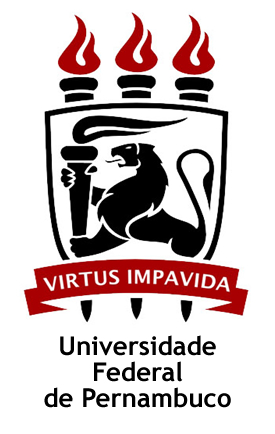 UNIVERSIDADE FEDERAL DE PERNAMBUCOCENTRO DE FILOSOFIA E CIÊNCIAS HUMANASPROGRAMA DE PÓS-GRADUAÇÃO EM ARQUEOLOGIAAPROVEITAMENTO DE CRÉDITOS Assinatura do(a) Discente				Assinatura do Orientador(a)OBS: Anexar o formulário preenchido em PDF para o e-mail: ppgarq.arqueologia@ufpe.brDiscenteCurso  (   ) Mestrado       (   ) DoutoradoDisciplinaAno/semestreCréditoEspaço para preenchimento do Orientador.Concordo com o aproveitamento das seguintes disciplinas: